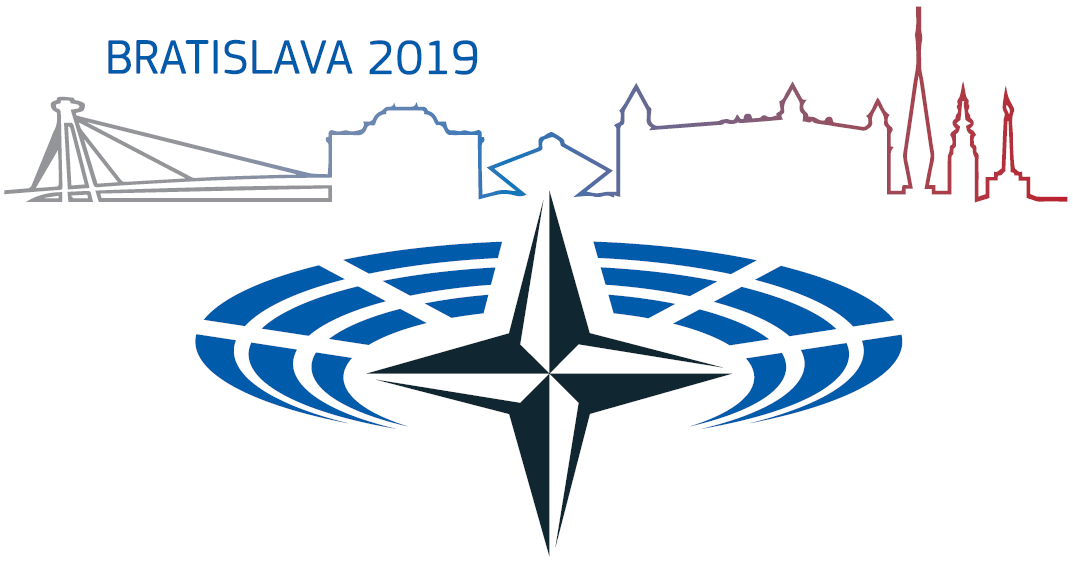 SPRING SESSION 2019 | PRESS ACCREDITATION FORM Bratislava, Slovakia, 31 May – 3 June 2019To apply for accreditation, please complete the registration form below. In case of any questions, feel free to contact the Media and Public Relations Department of the Chancellery of the National Council of the Slovak Republic at:  Natália Michalčíková | press.nato@nrsr.skThe completed press accreditation form shall be submitted to press.nato@nrsr.sk until 3 May 2019 at the latest.Forms submitted after this date will not be accepted.*Note: All applications are subject to review. You will be notified by the Chancellery of the National Council of the Slovak Republic when/if your request is accepted and will then receive forther organziational information on the event. Applicants eligible for press accreditation are excusively the representatives of media outlets, including any listed print, audio-visual and online media or press agencies. The applicant is of no legal entitlement herein.We kindly ask the media representatives to complete their applications listing the correct information. Please note that errors such as listing the last name in place of the first name or incorrect ID number may result in ineligibility for press accreditation due to the failing background checks on an applicant.Media outletMedia outletName of the organisation/outletName of the organisation/outletMedia outletMedia outletAddressAddressMedia outletMedia outletContact detailsPhoneMedia outletMedia outletContact detailsE-mailPersonal InformationPersonal InformationFirst nameFirst namePersonal InformationPersonal InformationLast nameLast namePersonal InformationPersonal InformationPositionPositionPersonal InformationPersonal InformationDate of birthDate of birthPersonal InformationPersonal InformationPermanent residencePermanent residencePersonal InformationPersonal InformationID/passport numberID/passport numberPersonal InformationPersonal InformationContact detailsPhonePersonal InformationPersonal InformationContact detailsE-mailRequired attachmentsRequired attachments- digital photo (3,5 cm x 4,5 cm, vertical photo, JPG format, 300 DPI resolution)- digital photo (3,5 cm x 4,5 cm, vertical photo, JPG format, 300 DPI resolution)- photocopy of a valid press card (JPG format)I have read and understood the note* and will submit the accreditation form and required attachments.I have read and understood the note* and will submit the accreditation form and required attachments.I have read and understood the note* and will submit the accreditation form and required attachments.I have read and understood the note* and will submit the accreditation form and required attachments.I agree to the terms of the procession of my personal data: “The Chancellery of the National Council of the Slovak Republic, the controller according to the General Data Protection Regulation, processes the personal data of the data subject and informs about the procession of the personal data of the data subject on this website in line with this regulation. In case of any additional questions or claims regarding the procession of the personal data, please contact the data protection officer at zodpovednaosoba@nrsr.sk.”I agree to the terms of the procession of my personal data: “The Chancellery of the National Council of the Slovak Republic, the controller according to the General Data Protection Regulation, processes the personal data of the data subject and informs about the procession of the personal data of the data subject on this website in line with this regulation. In case of any additional questions or claims regarding the procession of the personal data, please contact the data protection officer at zodpovednaosoba@nrsr.sk.”I agree to the terms of the procession of my personal data: “The Chancellery of the National Council of the Slovak Republic, the controller according to the General Data Protection Regulation, processes the personal data of the data subject and informs about the procession of the personal data of the data subject on this website in line with this regulation. In case of any additional questions or claims regarding the procession of the personal data, please contact the data protection officer at zodpovednaosoba@nrsr.sk.”I agree to the terms of the procession of my personal data: “The Chancellery of the National Council of the Slovak Republic, the controller according to the General Data Protection Regulation, processes the personal data of the data subject and informs about the procession of the personal data of the data subject on this website in line with this regulation. In case of any additional questions or claims regarding the procession of the personal data, please contact the data protection officer at zodpovednaosoba@nrsr.sk.”